 d’informations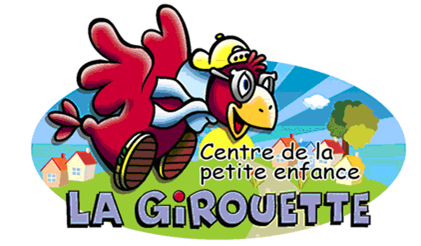 Consentement à l’échange d’informationsJe soussigné(e)__________________________, consens à ce que __________________________ responsable de service de garde en milieu familial reconnu par le CPE La Girouette Inc. à communiquer à un professionnel les renseignements qui lui sont nécessaires pour aider et soutenir davantage mon enfant dans divers apprentissages. Nom de l’enfant : ___________________________ Date de naissance : ___________(Cochez et complétez le ou les choix) :(  ) Prestataire de service de garde en milieu familial antérieur : ________________(  ) Prestataire de service de garde en installation antérieur : ___________________(  ) Médecin et/ou pédiatre (spécifier) _______________________________________(  ) Spécialiste (spécifier) ____________________________________________________ (  ) Autres (spécifier) : _______________________________________________________ La présente autorisation est valable tant que mon enfant fréquentera ce milieu de garde.Signature du parent : ___________________________  Date : _____________________ Consentement à l’échange d’informations